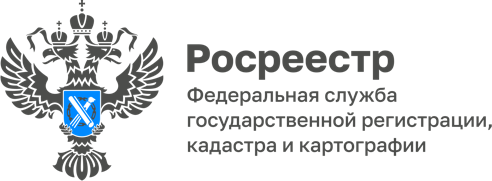 ПРЕСС-РЕЛИЗПредоставление земельных участков из земель сельскохозяйственного назначения без проведения торговРазъясняет начальник Межмуниципального Алтайского отдела Управления Росреестра по Алтайскому краю Агафонова Наталья Михайловна.Закон об обороте земель сельскохозяйственного назначения предусматривает возможность предоставления земельных участков из земель сельскохозяйственного назначения, находящихся в государственной или муниципальной собственности, в аренду на срок до пяти лет гражданину или крестьянскому (фермерскому) хозяйству для осуществления крестьянским (фермерским) хозяйством его деятельности без проведения торгов.При этом устанавливается запрет на изменение целевого назначения земельного участка, переданного в аренду. Помимо этого, не допускается передача такого участка в субаренду, передача прав и обязанностей по договору аренды другому лицу, а также передача арендных прав залог, внесение их в качестве вклада в уставный капитал хозяйственных товариществ и обществ или паевого взноса в производственный кооператив.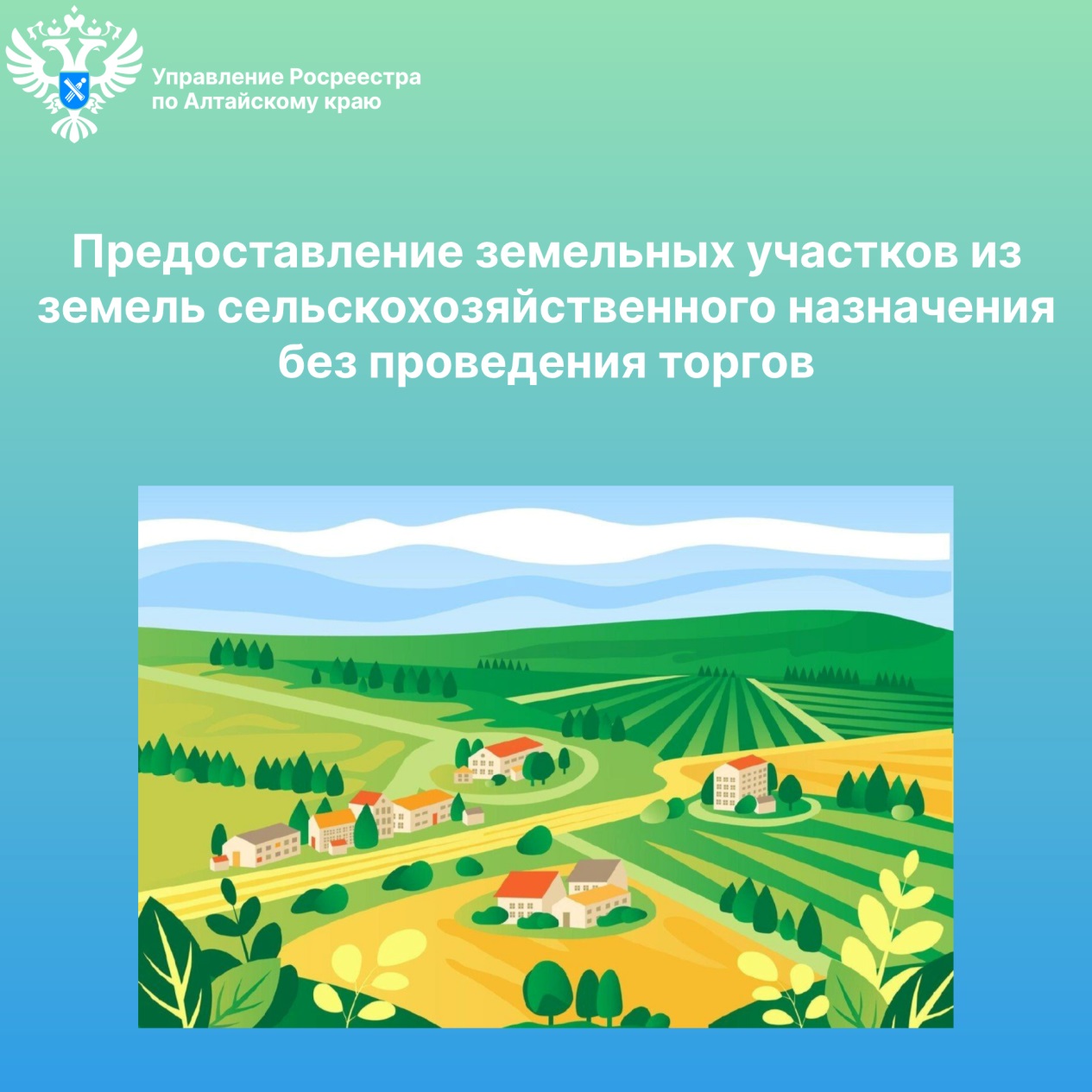 